Ubly PTO Board Meeting Agenda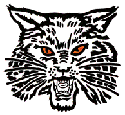 January 8th, 20242023-2024 Executive BoardPresident – Krystal Kolar	Vice President – Stephanie Workman Secretary – Jaclyn Morell	Treasurer – Alexandra TaylorMeeting Called to OrderApproval of MinutesTreasurer’s Report – Alexandra TaylorAcct Balance: ____________Administrative Report – Elementary Teacher Representative’s Report- Amy RotheJr/Sr High Teacher Representative’s Report-PUBLIC COMMENTMini Grant applications Presentations from past Mini Grant approvalsPTO EventsOld business/on-going eventsBox Tops CompetitionLetter FundraiserSpirit ShopPopcorn FridaysPTO Bake SaleHoliday ShopUpcoming eventsBucket Raffle PTO Movie NightPenny Wars5th Grade Party in the ParkJr./Sr. High end of year Movie NightOpen house for 2024Scholarship/Volunteer Hours Appreciation DaysStar Student/Staff Nominations for 2nd quarterOther Topics? PUBLIC COMMENTNext PTO Meeting Feburary 12th, 2024 @ 6pmAdjourn Meeting